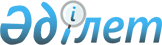 О внесении изменения в постановление Правительства Республики Казахстан от 6 августа 2009 года № 1191Постановление Правительства Республики Казахстан от 16 ноября 2009 года № 1841

      В соответствии с постановлением Правительства Республики Казахстан от 20 июля 2009 года № 1099 «О некоторых вопросах Министерства индустрии и торговли Республики Казахстан по усилению его координирующей роли в реализации индустриально-инновационной политики» Правительство Республики Казахстан ПОСТАНОВЛЯЕТ:



      1. Внести в постановление Правительства Республики Казахстан от 6 августа 2009 года № 1191 «О выделении средств из резерва Правительства Республики Казахстан» следующее изменение:



      в пункте 1 слова «Фонд национального благосостояния «Самрук-Қазына»» заменить словами «Национальная компания «Социально-предпринимательская корпорация «Жетісу».



      2. Настоящее постановление вводится в действие со дня подписания.      Премьер-Министр

      Республики Казахстан                       К. Масимов
					© 2012. РГП на ПХВ «Институт законодательства и правовой информации Республики Казахстан» Министерства юстиции Республики Казахстан
				